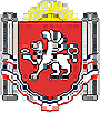 АДМИНИСТРАЦИЯ  ВОЙКОВСКОГО СЕЛЬСКОГО ПОСЕЛЕНИЯЛенинского района      Республики Крым ПОСТАНОВЛЕНИЕ  № 2814.05. 2015 г                                                                              с. Войково	В соответствии с Федеральным законом от 06.10.2003 № 131-ФЗ «Об общих принципах  организации местного самоуправления в Российской Федерации», в целях разработки и реализации мер, направленных на укрепление межнационального и межконфессионального согласия, сохранение и развитие языков и культуры народов Российской Федерации, проживающих на территории муниципального образования, социальную и культурную адаптацию мигрантов, профилактику межнациональных (межэтнических) конфликтов                                             ПОСТАНОВЛЯЕТ           1. Создать комиссию по  укреплению межнационального и  межконфессионального согласия на территории    образования  Войковского сельского поселения (далее – Комиссия).           2. Утвердить положение о  Комиссии согласно приложению 1 к настоящему постановлению.            3. Установить, что заседания Комиссии  проводятся по мере необходимости, но не реже оного раза в шесть месяцев.            4. Контроль за исполнением настоящего постановления возложить на  заместителя главы Администрации.             5. Постановление вступает в силу с момента его официального обнародования на информационном стенде в здании Администрации Войковского сельского поселения.  Глава Администрации ВойковскогоСельского    поселения                                                И.В. КрутьковПриложение                                                                                                          к постановлению главы                                                                                                         Администрации Войковского                       поселенияот 14.05.2015 г. № 28   ПОЛОЖЕНИЕо комиссии  по  укреплению межнационального и  межконфессионального согласия   на территории  Войковского сельского поселения1. Общие положения	1.1. Комиссия  по   укреплению межнационального и  межконфессионального согласия   на территории  муниципального образования Войковское (далее – Комиссия) создана  в соответствии с  Конституцией Российской Федерации  Федеральным законом от 06.10.2003г. № 131-ФЗ «Об общих принципах организации местного самоуправления в РФ», в целях разработки и реализации мер, направленных на укрепление межнационального и межконфессионального согласия, сохранение и развитие языков и культуры народов Российской Федерации, проживающих на территории поселения, социальную и культурную адаптацию мигрантов, профилактику межнациональных (межэтнических) конфликтов.	1.2. Комиссия  в своей деятельности руководствуется  действующим законодательством Российской Федерации, Томской области, нормативными правовыми актами  муниципального образования Войковское (далее – муниципальное образование)  и  настоящим Положением. 	1.3. Комиссия создана на неопределенный срок.2. Задачи и функции Комиссии	2.1.Основной  задачей работы Комиссии является разработка и реализация  мер, направленных на укрепление межнационального и межконфессионального согласия, сохранение и развитие языков и культуры народов Российской Федерации, проживающих на территории муниципального образования, социальную и культурную адаптацию мигрантов, профилактику межнациональных (межэтнических) конфликтов в муниципальном образовании.3. Состав Комиссии 	3.1. Состав Комиссии утверждается постановлением  главы муниципального образования в количестве пяти  человек.	3.2. В состав  Комиссии  в качестве членов с правом решающего голоса включаются:представители администрации, совета депутатов.    	3.3. Руководство Комиссией осуществляет председатель Комиссии, а во время его отсутствия  - заместитель председателя Комиссии.	3.5.  Секретарь Комиссии организует работу Комиссии:             -  извещает  членов  Комиссии  о дате и месте заседаний  Комиссии;           -  ведет протокол заседания Комиссии;           - выполняет  иные организационные функции  в пределах своей компетенции.	3.6. Уведомление членов  Комиссии  о заседании Комиссии осуществляется  по телефону. По заявлению члена Комиссии   уведомление  может быть  ему направлено по электронной почте. 	Дата и время передачи информации фиксируется  секретарем Комиссии в листе уведомления.4. Порядок принятия решений Комиссии	4.1. Заседание Комиссии считается правомерным, если присутствует не менее половины членов Комиссии.	4.2. Решения Комиссии принимаются большинством голосов ее членов, присутствующих на заседании Комиссии.	4.3. При равенстве голосов членов Комиссии, голос председателя                                           (председательствующего) является решающим.	4.4. Решения Комиссии оформляются протоколом и подписываются председателем  (председательствующим) и секретарем Комиссии.5. Компетенция Комиссии	5.1. Решения Комиссии носят рекомендательный характер  и  являются основанием для разработки и утверждения правовых актов органов местного самоуправления  муниципального образования в сфере профилактики  межнациональных (межэтнических) конфликтов.	5.2. Комиссия в пределах компетенции  органов местного самоуправления муниципального образования  вправе:	- получать информацию, необходимую для организации работы  Комиссии  от  органов государственной власти и органов местного самоуправления, организаций и гражданО комиссии по укреплению межнациона-льного и межконфессионального согласия   на территории  муниципального образования          Войковское        сельскоепоселение        Ленинского       района